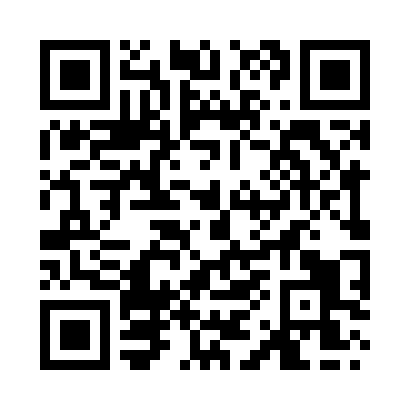 Prayer times for Newport, Blaenau Gwent, UKMon 1 Jul 2024 - Wed 31 Jul 2024High Latitude Method: Angle Based RulePrayer Calculation Method: Islamic Society of North AmericaAsar Calculation Method: HanafiPrayer times provided by https://www.salahtimes.comDateDayFajrSunriseDhuhrAsrMaghribIsha1Mon3:074:591:166:529:3311:242Tue3:085:001:166:529:3211:243Wed3:085:001:166:529:3211:244Thu3:095:011:176:529:3111:245Fri3:095:021:176:529:3111:246Sat3:105:031:176:519:3011:237Sun3:105:041:176:519:3011:238Mon3:115:051:176:519:2911:239Tue3:115:061:176:519:2811:2310Wed3:125:071:176:509:2711:2211Thu3:135:081:186:509:2711:2212Fri3:135:091:186:499:2611:2213Sat3:145:101:186:499:2511:2114Sun3:155:111:186:499:2411:2115Mon3:155:131:186:489:2311:2016Tue3:165:141:186:489:2211:2017Wed3:165:151:186:479:2111:1918Thu3:175:161:186:469:2011:1919Fri3:185:181:186:469:1811:1820Sat3:185:191:186:459:1711:1821Sun3:195:201:186:449:1611:1722Mon3:205:221:186:449:1511:1623Tue3:215:231:186:439:1311:1624Wed3:215:241:196:429:1211:1525Thu3:225:261:196:419:1111:1426Fri3:235:271:196:419:0911:1427Sat3:235:291:186:409:0811:1328Sun3:245:301:186:399:0611:1229Mon3:255:321:186:389:0511:1130Tue3:265:331:186:379:0311:1031Wed3:265:351:186:369:0111:10